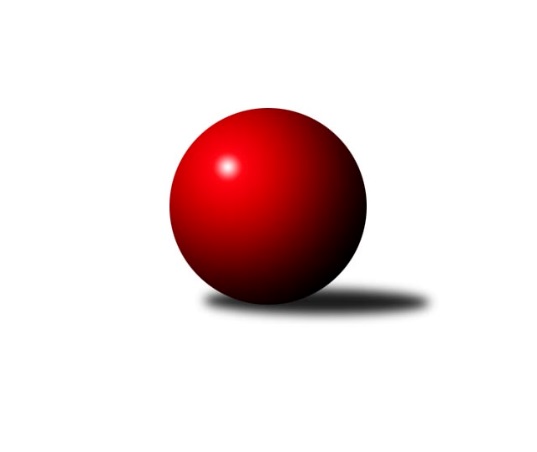 Č.7Ročník 2023/2024	26.5.2024 Meziokresní přebor-Bruntál, Opava 2023/2024Statistika 7. kolaTabulka družstev:		družstvo	záp	výh	rem	proh	skore	sety	průměr	body	plné	dorážka	chyby	1.	TJ Sokol Chvalíkovice ˝B˝	7	6	0	1	52 : 18 	(38.5 : 11.5)	1612	12	1137	475	30	2.	KK Rýmařov ˝C˝	7	6	0	1	47 : 23 	(8.0 : 16.0)	1637	12	1156	480	36.4	3.	TJ Horní Benešov ˝E˝	6	5	0	1	43 : 17 	(9.0 : 7.0)	1641	10	1176	465	41.8	4.	TJ Opava ˝D˝	6	4	0	2	38 : 22 	(21.5 : 12.5)	1660	8	1164	496	37.3	5.	SKK Jeseník ˝B˝	6	4	0	2	37 : 23 	(22.0 : 10.0)	1607	8	1133	474	37.2	6.	KS Moravský Beroun B	7	4	0	3	38 : 32 	(23.0 : 25.0)	1532	8	1089	443	42.6	7.	TJ Břidličná ˝B˝	6	2	0	4	27 : 33 	(10.0 : 8.0)	1574	4	1127	447	45.8	8.	TJ  Břidličná ˝C˝	6	2	0	4	26 : 34 	(8.0 : 10.0)	1560	4	1127	433	51	9.	TJ Horní Benešov ˝D˝	6	2	0	4	22 : 38 	(10.0 : 14.0)	1521	4	1105	415	51.7	10.	TJ Opava ˝E˝	7	0	0	7	14 : 56 	(9.0 : 27.0)	1472	0	1088	384	49.1	11.	TJ Opava ˝F˝	6	0	0	6	6 : 54 	(3.0 : 21.0)	1431	0	1031	400	63.3Tabulka doma:		družstvo	záp	výh	rem	proh	skore	sety	průměr	body	maximum	minimum	1.	TJ Sokol Chvalíkovice ˝B˝	4	4	0	0	32 : 8 	(25.5 : 6.5)	1606	8	1647	1540	2.	KS Moravský Beroun B	5	4	0	1	32 : 18 	(19.5 : 18.5)	1581	8	1658	1463	3.	KK Rýmařov ˝C˝	3	3	0	0	24 : 6 	(2.0 : 4.0)	1710	6	1715	1704	4.	TJ Opava ˝D˝	4	3	0	1	28 : 12 	(11.0 : 7.0)	1648	6	1704	1591	5.	TJ Horní Benešov ˝E˝	4	3	0	1	27 : 13 	(3.0 : 5.0)	1655	6	1736	1606	6.	SKK Jeseník ˝B˝	3	2	0	1	22 : 8 	(17.0 : 7.0)	1671	4	1712	1641	7.	TJ  Břidličná ˝C˝	3	2	0	1	18 : 12 	(2.0 : 4.0)	1551	4	1605	1496	8.	TJ Břidličná ˝B˝	2	1	0	1	11 : 9 	(2.0 : 2.0)	1592	2	1622	1562	9.	TJ Horní Benešov ˝D˝	1	0	0	1	2 : 8 	(1.0 : 1.0)	1546	0	1546	1546	10.	TJ Opava ˝F˝	2	0	0	2	2 : 18 	(1.0 : 9.0)	1414	0	1445	1383	11.	TJ Opava ˝E˝	4	0	0	4	8 : 32 	(1.0 : 13.0)	1461	0	1521	1431Tabulka venku:		družstvo	záp	výh	rem	proh	skore	sety	průměr	body	maximum	minimum	1.	KK Rýmařov ˝C˝	4	3	0	1	23 : 17 	(6.0 : 12.0)	1618	6	1696	1562	2.	TJ Horní Benešov ˝E˝	2	2	0	0	16 : 4 	(6.0 : 2.0)	1628	4	1635	1620	3.	TJ Sokol Chvalíkovice ˝B˝	3	2	0	1	20 : 10 	(13.0 : 5.0)	1615	4	1649	1561	4.	SKK Jeseník ˝B˝	3	2	0	1	15 : 15 	(5.0 : 3.0)	1575	4	1639	1525	5.	TJ Horní Benešov ˝D˝	5	2	0	3	20 : 30 	(9.0 : 13.0)	1515	4	1560	1462	6.	TJ Opava ˝D˝	2	1	0	1	10 : 10 	(10.5 : 5.5)	1667	2	1716	1617	7.	TJ Břidličná ˝B˝	4	1	0	3	16 : 24 	(8.0 : 6.0)	1580	2	1627	1536	8.	KS Moravský Beroun B	2	0	0	2	6 : 14 	(3.5 : 6.5)	1508	0	1528	1487	9.	TJ  Břidličná ˝C˝	3	0	0	3	8 : 22 	(6.0 : 6.0)	1563	0	1617	1464	10.	TJ Opava ˝E˝	3	0	0	3	6 : 24 	(8.0 : 14.0)	1521	0	1644	1432	11.	TJ Opava ˝F˝	4	0	0	4	4 : 36 	(2.0 : 12.0)	1436	0	1543	1365Tabulka podzimní části:		družstvo	záp	výh	rem	proh	skore	sety	průměr	body	doma	venku	1.	TJ Sokol Chvalíkovice ˝B˝	7	6	0	1	52 : 18 	(38.5 : 11.5)	1612	12 	4 	0 	0 	2 	0 	1	2.	KK Rýmařov ˝C˝	7	6	0	1	47 : 23 	(8.0 : 16.0)	1637	12 	3 	0 	0 	3 	0 	1	3.	TJ Horní Benešov ˝E˝	6	5	0	1	43 : 17 	(9.0 : 7.0)	1641	10 	3 	0 	1 	2 	0 	0	4.	TJ Opava ˝D˝	6	4	0	2	38 : 22 	(21.5 : 12.5)	1660	8 	3 	0 	1 	1 	0 	1	5.	SKK Jeseník ˝B˝	6	4	0	2	37 : 23 	(22.0 : 10.0)	1607	8 	2 	0 	1 	2 	0 	1	6.	KS Moravský Beroun B	7	4	0	3	38 : 32 	(23.0 : 25.0)	1532	8 	4 	0 	1 	0 	0 	2	7.	TJ Břidličná ˝B˝	6	2	0	4	27 : 33 	(10.0 : 8.0)	1574	4 	1 	0 	1 	1 	0 	3	8.	TJ  Břidličná ˝C˝	6	2	0	4	26 : 34 	(8.0 : 10.0)	1560	4 	2 	0 	1 	0 	0 	3	9.	TJ Horní Benešov ˝D˝	6	2	0	4	22 : 38 	(10.0 : 14.0)	1521	4 	0 	0 	1 	2 	0 	3	10.	TJ Opava ˝E˝	7	0	0	7	14 : 56 	(9.0 : 27.0)	1472	0 	0 	0 	4 	0 	0 	3	11.	TJ Opava ˝F˝	6	0	0	6	6 : 54 	(3.0 : 21.0)	1431	0 	0 	0 	2 	0 	0 	4Tabulka jarní části:		družstvo	záp	výh	rem	proh	skore	sety	průměr	body	doma	venku	1.	KS Moravský Beroun B	0	0	0	0	0 : 0 	(0.0 : 0.0)	0	0 	0 	0 	0 	0 	0 	0 	2.	TJ Břidličná ˝B˝	0	0	0	0	0 : 0 	(0.0 : 0.0)	0	0 	0 	0 	0 	0 	0 	0 	3.	TJ  Břidličná ˝C˝	0	0	0	0	0 : 0 	(0.0 : 0.0)	0	0 	0 	0 	0 	0 	0 	0 	4.	KK Rýmařov ˝C˝	0	0	0	0	0 : 0 	(0.0 : 0.0)	0	0 	0 	0 	0 	0 	0 	0 	5.	TJ Horní Benešov ˝D˝	0	0	0	0	0 : 0 	(0.0 : 0.0)	0	0 	0 	0 	0 	0 	0 	0 	6.	TJ Opava ˝F˝	0	0	0	0	0 : 0 	(0.0 : 0.0)	0	0 	0 	0 	0 	0 	0 	0 	7.	SKK Jeseník ˝B˝	0	0	0	0	0 : 0 	(0.0 : 0.0)	0	0 	0 	0 	0 	0 	0 	0 	8.	TJ Sokol Chvalíkovice ˝B˝	0	0	0	0	0 : 0 	(0.0 : 0.0)	0	0 	0 	0 	0 	0 	0 	0 	9.	TJ Opava ˝D˝	0	0	0	0	0 : 0 	(0.0 : 0.0)	0	0 	0 	0 	0 	0 	0 	0 	10.	TJ Opava ˝E˝	0	0	0	0	0 : 0 	(0.0 : 0.0)	0	0 	0 	0 	0 	0 	0 	0 	11.	TJ Horní Benešov ˝E˝	0	0	0	0	0 : 0 	(0.0 : 0.0)	0	0 	0 	0 	0 	0 	0 	0 Zisk bodů pro družstvo:		jméno hráče	družstvo	body	zápasy	v %	dílčí body	sety	v %	1.	Martin Orálek 	TJ Opava ˝D˝ 	12	/	6	(100%)		/		(%)	2.	Denis Vítek 	TJ Sokol Chvalíkovice ˝B˝ 	12	/	7	(86%)		/		(%)	3.	Pavel Přikryl 	KK Rýmařov ˝C˝ 	12	/	7	(86%)		/		(%)	4.	Miroslav Petřek st.	TJ Horní Benešov ˝E˝ 	11	/	6	(92%)		/		(%)	5.	Čestmír Řepka 	TJ  Břidličná ˝C˝ 	10	/	5	(100%)		/		(%)	6.	Zdeňka Habartová 	TJ Horní Benešov ˝D˝ 	10	/	6	(83%)		/		(%)	7.	Marek Hrbáč 	TJ Sokol Chvalíkovice ˝B˝ 	10	/	7	(71%)		/		(%)	8.	Vladimír Valenta 	TJ Sokol Chvalíkovice ˝B˝ 	10	/	7	(71%)		/		(%)	9.	Jana Fousková 	SKK Jeseník ˝B˝ 	9	/	6	(75%)		/		(%)	10.	Miroslav Langer 	KK Rýmařov ˝C˝ 	8	/	5	(80%)		/		(%)	11.	Daniel Beinhauer 	TJ Sokol Chvalíkovice ˝B˝ 	8	/	6	(67%)		/		(%)	12.	František Vícha 	TJ Opava ˝D˝ 	8	/	6	(67%)		/		(%)	13.	Hana Zálešáková 	KS Moravský Beroun B 	8	/	6	(67%)		/		(%)	14.	Libor Maralík 	TJ Horní Benešov ˝E˝ 	8	/	6	(67%)		/		(%)	15.	Pavel Švan 	KK Rýmařov ˝C˝ 	8	/	7	(57%)		/		(%)	16.	Miroslav Janalík 	KS Moravský Beroun B 	8	/	7	(57%)		/		(%)	17.	Stanislav Lichnovský 	KK Rýmařov ˝C˝ 	8	/	7	(57%)		/		(%)	18.	Radomila Janoudová 	SKK Jeseník ˝B˝ 	6	/	4	(75%)		/		(%)	19.	Leoš Řepka 	TJ Břidličná ˝B˝ 	6	/	4	(75%)		/		(%)	20.	Roman Swaczyna 	TJ Horní Benešov ˝E˝ 	6	/	5	(60%)		/		(%)	21.	Jaroslav Zelinka 	TJ Břidličná ˝B˝ 	6	/	5	(60%)		/		(%)	22.	Zdeněk Janák 	TJ Horní Benešov ˝E˝ 	6	/	5	(60%)		/		(%)	23.	Ivana Hajznerová 	KS Moravský Beroun B 	6	/	6	(50%)		/		(%)	24.	Tomáš Polok 	TJ Opava ˝E˝ 	6	/	6	(50%)		/		(%)	25.	Josef Šindler 	TJ Horní Benešov ˝D˝ 	4	/	2	(100%)		/		(%)	26.	Petra Rosypalová 	SKK Jeseník ˝B˝ 	4	/	3	(67%)		/		(%)	27.	Dominik Bracek 	TJ Opava ˝D˝ 	4	/	3	(67%)		/		(%)	28.	Zuzana Šafránková 	TJ Opava ˝F˝ 	4	/	3	(67%)		/		(%)	29.	Jiří Machala 	KS Moravský Beroun B 	4	/	4	(50%)		/		(%)	30.	Mária Machalová 	KS Moravský Beroun B 	4	/	4	(50%)		/		(%)	31.	Petra Špiková 	SKK Jeseník ˝B˝ 	4	/	4	(50%)		/		(%)	32.	Věroslav Ptašek 	TJ Břidličná ˝B˝ 	4	/	4	(50%)		/		(%)	33.	Anna Dosedělová 	TJ Břidličná ˝B˝ 	4	/	5	(40%)		/		(%)	34.	Marek Trčka 	TJ Opava ˝E˝ 	4	/	6	(33%)		/		(%)	35.	Miroslav Kalaš 	TJ  Břidličná ˝C˝ 	4	/	6	(33%)		/		(%)	36.	Tomáš Zbořil 	TJ Horní Benešov ˝D˝ 	4	/	6	(33%)		/		(%)	37.	Rostislav Cundrla 	SKK Jeseník ˝B˝ 	2	/	1	(100%)		/		(%)	38.	Josef Němec 	TJ Opava ˝D˝ 	2	/	1	(100%)		/		(%)	39.	Vladimír Kozák 	TJ Opava ˝D˝ 	2	/	1	(100%)		/		(%)	40.	Ladislav Stárek 	TJ  Břidličná ˝C˝ 	2	/	1	(100%)		/		(%)	41.	Tereza Moravcová 	SKK Jeseník ˝B˝ 	2	/	2	(50%)		/		(%)	42.	Hana Kopečná 	TJ Horní Benešov ˝E˝ 	2	/	2	(50%)		/		(%)	43.	Jiří Procházka 	TJ  Břidličná ˝C˝ 	2	/	2	(50%)		/		(%)	44.	Luděk Bambušek 	KK Rýmařov ˝C˝ 	2	/	2	(50%)		/		(%)	45.	Petr Šulák 	SKK Jeseník ˝B˝ 	2	/	3	(33%)		/		(%)	46.	Miroslav Smékal 	TJ  Břidličná ˝C˝ 	2	/	4	(25%)		/		(%)	47.	Tobiáš Kučerka 	TJ Horní Benešov ˝D˝ 	2	/	4	(25%)		/		(%)	48.	Roman Škrobánek 	TJ Opava ˝D˝ 	2	/	5	(20%)		/		(%)	49.	Radek Vlašánek 	TJ Opava ˝E˝ 	2	/	5	(20%)		/		(%)	50.	Jan Hroch 	TJ  Břidličná ˝C˝ 	2	/	6	(17%)		/		(%)	51.	Alena Bokišová 	TJ Opava ˝F˝ 	2	/	6	(17%)		/		(%)	52.	David Beinhauer 	TJ Sokol Chvalíkovice ˝B˝ 	0	/	1	(0%)		/		(%)	53.	Jiří Vrba 	SKK Jeseník ˝B˝ 	0	/	1	(0%)		/		(%)	54.	Adam Koschatzký 	TJ Opava ˝E˝ 	0	/	1	(0%)		/		(%)	55.	Petr Otáhal 	KS Moravský Beroun B 	0	/	1	(0%)		/		(%)	56.	Pavel Jašek 	TJ Opava ˝D˝ 	0	/	1	(0%)		/		(%)	57.	Petr Chalupa 	TJ Opava ˝E˝ 	0	/	2	(0%)		/		(%)	58.	Patricie Brázdová 	TJ Horní Benešov ˝D˝ 	0	/	2	(0%)		/		(%)	59.	Stanislav Troják 	TJ Opava ˝F˝ 	0	/	2	(0%)		/		(%)	60.	Marta Uvírová 	TJ Opava ˝F˝ 	0	/	4	(0%)		/		(%)	61.	Zbyněk Tesař 	TJ Horní Benešov ˝D˝ 	0	/	4	(0%)		/		(%)	62.	Adam Kukla 	TJ Opava ˝E˝ 	0	/	4	(0%)		/		(%)	63.	Tomáš Ryba 	TJ Opava ˝F˝ 	0	/	4	(0%)		/		(%)	64.	Radek Hochgesandt 	TJ Opava ˝E˝ 	0	/	4	(0%)		/		(%)	65.	Martin Chalupa 	TJ Opava ˝F˝ 	0	/	5	(0%)		/		(%)	66.	Josef Kočař 	TJ Břidličná ˝B˝ 	0	/	6	(0%)		/		(%)Průměry na kuželnách:		kuželna	průměr	plné	dorážka	chyby	výkon na hráče	1.	KK Jiskra Rýmařov, 1-4	1640	1156	483	41.8	(410.0)	2.	 Horní Benešov, 1-4	1625	1165	460	44.6	(406.4)	3.	SKK Jeseník, 1-4	1620	1141	479	38.3	(405.2)	4.	KS Moravský Beroun, 1-2	1562	1116	446	46.6	(390.7)	5.	TJ Opava, 1-4	1551	1111	440	44.3	(388.0)	6.	TJ Kovohutě Břidličná, 1-2	1546	1094	452	47.2	(386.7)	7.	TJ Sokol Chvalíkovice, 1-2	1544	1110	433	40.8	(386.2)Nejlepší výkony na kuželnách:KK Jiskra Rýmařov, 1-4KK Rýmařov ˝C˝	1715	5. kolo	Pavel Přikryl 	KK Rýmařov ˝C˝	471	5. koloKK Rýmařov ˝C˝	1710	1. kolo	Miroslav Langer 	KK Rýmařov ˝C˝	458	3. koloKK Rýmařov ˝C˝	1704	3. kolo	Stanislav Lichnovský 	KK Rýmařov ˝C˝	447	5. koloTJ  Břidličná ˝C˝	1609	5. kolo	Pavel Přikryl 	KK Rýmařov ˝C˝	447	1. koloTJ Horní Benešov ˝D˝	1560	1. kolo	Stanislav Lichnovský 	KK Rýmařov ˝C˝	432	1. koloTJ Opava ˝F˝	1543	3. kolo	Stanislav Lichnovský 	KK Rýmařov ˝C˝	430	3. kolo		. kolo	Zdeňka Habartová 	TJ Horní Benešov ˝D˝	428	1. kolo		. kolo	Miroslav Smékal 	TJ  Břidličná ˝C˝	427	5. kolo		. kolo	Miroslav Langer 	KK Rýmařov ˝C˝	420	1. kolo		. kolo	Pavel Přikryl 	KK Rýmařov ˝C˝	416	3. kolo Horní Benešov, 1-4TJ Horní Benešov ˝E˝	1736	2. kolo	Zdeněk Janák 	TJ Horní Benešov ˝E˝	469	2. koloTJ Horní Benešov ˝E˝	1654	3. kolo	Zdeněk Janák 	TJ Horní Benešov ˝E˝	463	3. koloSKK Jeseník ˝B˝	1639	5. kolo	Petra Rosypalová 	SKK Jeseník ˝B˝	450	5. koloTJ Sokol Chvalíkovice ˝B˝	1624	1. kolo	Vladimír Valenta 	TJ Sokol Chvalíkovice ˝B˝	432	1. koloTJ Horní Benešov ˝E˝	1622	1. kolo	Čestmír Řepka 	TJ  Břidličná ˝C˝	428	3. koloTJ  Břidličná ˝C˝	1617	3. kolo	Roman Swaczyna 	TJ Horní Benešov ˝E˝	426	2. koloSKK Jeseník ˝B˝	1610	2. kolo	Petra Špiková 	SKK Jeseník ˝B˝	426	2. koloTJ Horní Benešov ˝E˝	1606	4. kolo	Libor Maralík 	TJ Horní Benešov ˝E˝	424	2. koloTJ Břidličná ˝B˝	1603	4. kolo	Miroslav Petřek st.	TJ Horní Benešov ˝E˝	423	1. koloTJ Horní Benešov ˝D˝	1546	5. kolo	Miroslav Kalaš 	TJ  Břidličná ˝C˝	423	3. koloSKK Jeseník, 1-4TJ Opava ˝D˝	1716	6. kolo	Radomila Janoudová 	SKK Jeseník ˝B˝	449	4. koloSKK Jeseník ˝B˝	1712	4. kolo	Martin Orálek 	TJ Opava ˝D˝	448	6. koloSKK Jeseník ˝B˝	1660	7. kolo	František Vícha 	TJ Opava ˝D˝	436	6. koloSKK Jeseník ˝B˝	1641	6. kolo	Dominik Bracek 	TJ Opava ˝D˝	434	6. koloKK Rýmařov ˝C˝	1600	4. kolo	Rostislav Cundrla 	SKK Jeseník ˝B˝	431	7. koloTJ Opava ˝F˝	1395	7. kolo	Petra Rosypalová 	SKK Jeseník ˝B˝	429	4. kolo		. kolo	Jana Fousková 	SKK Jeseník ˝B˝	428	6. kolo		. kolo	Petra Špiková 	SKK Jeseník ˝B˝	427	7. kolo		. kolo	Jana Fousková 	SKK Jeseník ˝B˝	427	4. kolo		. kolo	Miroslav Langer 	KK Rýmařov ˝C˝	417	4. koloKS Moravský Beroun, 1-2KS Moravský Beroun B	1658	4. kolo	Martin Orálek 	TJ Opava ˝D˝	480	4. koloKS Moravský Beroun B	1630	2. kolo	Jiří Machala 	KS Moravský Beroun B	448	4. koloTJ Opava ˝D˝	1617	4. kolo	Jiří Machala 	KS Moravský Beroun B	442	2. koloKK Rýmařov ˝C˝	1615	2. kolo	Miroslav Janalík 	KS Moravský Beroun B	441	7. koloKS Moravský Beroun B	1596	7. kolo	Čestmír Řepka 	TJ  Břidličná ˝C˝	424	7. koloKS Moravský Beroun B	1559	3. kolo	Pavel Švan 	KK Rýmařov ˝C˝	421	2. koloTJ Horní Benešov ˝D˝	1537	3. kolo	Jiří Machala 	KS Moravský Beroun B	421	3. koloTJ Opava ˝E˝	1487	6. kolo	Miroslav Langer 	KK Rýmařov ˝C˝	419	2. koloTJ  Břidličná ˝C˝	1464	7. kolo	Miroslav Janalík 	KS Moravský Beroun B	410	4. koloKS Moravský Beroun B	1463	6. kolo	Zdeňka Habartová 	TJ Horní Benešov ˝D˝	409	3. koloTJ Opava, 1-4TJ Opava ˝D˝	1704	2. kolo	Martin Orálek 	TJ Opava ˝D˝	481	7. koloKK Rýmařov ˝C˝	1696	7. kolo	František Vícha 	TJ Opava ˝D˝	469	3. koloTJ Opava ˝D˝	1694	3. kolo	Pavel Přikryl 	KK Rýmařov ˝C˝	467	7. koloTJ Sokol Chvalíkovice ˝B˝	1649	3. kolo	Martin Orálek 	TJ Opava ˝D˝	455	3. koloTJ Opava ˝E˝	1644	2. kolo	Zdeněk Janák 	TJ Horní Benešov ˝E˝	453	5. koloTJ Horní Benešov ˝E˝	1635	7. kolo	Martin Orálek 	TJ Opava ˝D˝	452	2. koloTJ Horní Benešov ˝E˝	1620	5. kolo	Vladimír Valenta 	TJ Sokol Chvalíkovice ˝B˝	451	6. koloTJ Opava ˝D˝	1602	5. kolo	Tomáš Polok 	TJ Opava ˝E˝	448	2. koloTJ Opava ˝D˝	1591	7. kolo	František Vícha 	TJ Opava ˝D˝	443	5. koloTJ Sokol Chvalíkovice ˝B˝	1561	6. kolo	Miroslav Petřek st.	TJ Horní Benešov ˝E˝	440	7. koloTJ Kovohutě Břidličná, 1-2TJ Břidličná ˝B˝	1627	2. kolo	Josef Šindler 	TJ Horní Benešov ˝D˝	455	6. koloTJ Břidličná ˝B˝	1622	1. kolo	Leoš Řepka 	TJ Břidličná ˝B˝	450	2. koloTJ  Břidličná ˝C˝	1605	6. kolo	Jaroslav Zelinka 	TJ Břidličná ˝B˝	446	1. koloTJ Břidličná ˝B˝	1562	6. kolo	Leoš Řepka 	TJ Břidličná ˝B˝	429	1. koloKK Rýmařov ˝C˝	1562	6. kolo	Jan Hroch 	TJ  Břidličná ˝C˝	428	6. koloTJ  Břidličná ˝C˝	1551	2. kolo	Věroslav Ptašek 	TJ Břidličná ˝B˝	425	6. koloTJ Horní Benešov ˝D˝	1549	6. kolo	Čestmír Řepka 	TJ  Břidličná ˝C˝	418	6. koloKS Moravský Beroun B	1528	1. kolo	Mária Machalová 	KS Moravský Beroun B	417	1. koloTJ  Břidličná ˝C˝	1496	1. kolo	Miroslav Kalaš 	TJ  Břidličná ˝C˝	412	2. koloTJ Opava ˝F˝	1365	1. kolo	Čestmír Řepka 	TJ  Břidličná ˝C˝	412	1. koloTJ Sokol Chvalíkovice, 1-2TJ Sokol Chvalíkovice ˝B˝	1647	2. kolo	Vladimír Valenta 	TJ Sokol Chvalíkovice ˝B˝	475	2. koloTJ Sokol Chvalíkovice ˝B˝	1621	7. kolo	Denis Vítek 	TJ Sokol Chvalíkovice ˝B˝	440	4. koloTJ Sokol Chvalíkovice ˝B˝	1616	4. kolo	Denis Vítek 	TJ Sokol Chvalíkovice ˝B˝	429	2. koloTJ Břidličná ˝B˝	1553	7. kolo	Marek Hrbáč 	TJ Sokol Chvalíkovice ˝B˝	423	7. koloTJ Sokol Chvalíkovice ˝B˝	1540	5. kolo	Denis Vítek 	TJ Sokol Chvalíkovice ˝B˝	420	5. koloKS Moravský Beroun B	1487	5. kolo	Denis Vítek 	TJ Sokol Chvalíkovice ˝B˝	419	7. koloTJ Horní Benešov ˝D˝	1462	2. kolo	Leoš Řepka 	TJ Břidličná ˝B˝	418	7. koloTJ Opava ˝E˝	1432	4. kolo	Vladimír Valenta 	TJ Sokol Chvalíkovice ˝B˝	417	4. kolo		. kolo	Vladimír Valenta 	TJ Sokol Chvalíkovice ˝B˝	413	7. kolo		. kolo	Jaroslav Zelinka 	TJ Břidličná ˝B˝	406	7. koloČetnost výsledků:	9.0 : 1.0	1x	8.0 : 2.0	9x	6.0 : 4.0	7x	4.0 : 6.0	6x	3.0 : 7.0	1x	2.0 : 8.0	3x	10.0 : 0.0	5x	0.0 : 10.0	3x